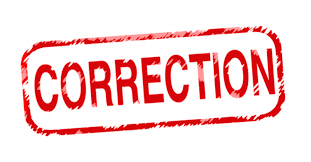 Spelling WordsWords with /är/barnfarthercarpettartbark (correction)pardonpartybarbermarksharkstarsmart (correction)parkcardstartedVocabularyglancedcomfortlongedcontagiousprescriptionattentionunexpectedClass/School AnnouncementsReport cards will be going home this week. Please review it, return the cover sheet with your signature, and keep the report card.Please make sure you have signed up for the school’s REACH alert text system, especially to hear when there are snow days and delays. As we start the third grading period, we will continue to promote responsibility with classwork and homework. We ask that you please help us encourage that responsibility by giving accountability, such as having your child going through his/her folder and agenda next to you. As a friendly reminder, third grade will still spend time outside this winter, either playing when weather permits, or traveling to and from buildings. Please make sure your children wear their winter coats and gloves to school. Upcoming calendar dates:Monday, January 20 – No School (Martin Luther King, Jr. Day)Wednesday, January 29 – Muffins with MomFriday, January 31 – Donuts with DadJanuary 27-31 – Spring Book Fair Monday, February 17 – Snow Makeup Day or No SchoolTuesday, February 18 – Snow Makeup Day or No School for students* Email - Jill.Brown@PortlandChristian.org * Email – Felicia.Brown@PortlandChristian.org* Website - http://PortlandBrown.weebly.com* Also visit http://PortlandChristian.org/elementary   Memory VerseLesson 161 Corinthians 4:2, “Now it is required that those who have been given a trust must prove faithful.”Class/School AnnouncementsReport cards will be going home this week. Please review it, return the cover sheet with your signature, and keep the report card.Please make sure you have signed up for the school’s REACH alert text system, especially to hear when there are snow days and delays. As we start the third grading period, we will continue to promote responsibility with classwork and homework. We ask that you please help us encourage that responsibility by giving accountability, such as having your child going through his/her folder and agenda next to you. As a friendly reminder, third grade will still spend time outside this winter, either playing when weather permits, or traveling to and from buildings. Please make sure your children wear their winter coats and gloves to school. Upcoming calendar dates:Monday, January 20 – No School (Martin Luther King, Jr. Day)Wednesday, January 29 – Muffins with MomFriday, January 31 – Donuts with DadJanuary 27-31 – Spring Book Fair Monday, February 17 – Snow Makeup Day or No SchoolTuesday, February 18 – Snow Makeup Day or No School for students* Email - Jill.Brown@PortlandChristian.org * Email – Felicia.Brown@PortlandChristian.org* Website - http://PortlandBrown.weebly.com* Also visit http://PortlandChristian.org/elementary  